CENTAR ZA ODGOJ I OBRAZOVANJETOMISLAV ŠPOLJARJURJA KRIŽANIĆA 3342 000 VARAŽDINKLASA: 112-02/23-01/5URBROJ:2186-40-01-23-1Varaždin, 17. travnja 2023.g.Na temelju članka 107. Zakona o odgoju i obrazovanju u osnovnoj i srednjoj školi („Narodne novine“ broj: 87/08, 86/09, 92/10, 105/10, 90/11, 5/12, 16/12, 86/12, 126/12, 94/13, 136/14.-RUSRH, 152/14, 7/17, 68/18, 98/19, 64/20 i 151/22) – u daljnjem tekstu: Zakon o odgoju i obrazovanju u osnovnoj i srednjoj školi,  i  članka 8. Pravilnika o radu Centra za odgoj i obrazovanje Tomislav Špoljar te odredbi Pravilnika o načinu i postupku zapošljavanja Centra za odgoj i obrazovanje Tomislav Špoljar (u daljnjem tekstu: Pravilnik), ravnatelj Centra za odgoj i obrazovanje Tomislav Špoljar objavljuje: NATJEČAJ                  za zasnivanje radnog odnosaNaziv radnog mjesta: učitelj edukacijski rehabilitator- 1 (jedan) izvršitelj/ica na neodređeno puno radno vrijeme, 40 sati tjedno Mjesto rada: Centar za odgoj i obrazovanje Tomislav Špoljar, Jurja Križanića 33 VaraždinNa natječaj se mogu javiti muške i ženske osobe u skladu sa Zakonom o ravnopravnosti spolova  („Narodne novine“ broj 82/08 i 69/17)Uvjeti:Pored općih uvjeta za prijem u radni odnos propisanih Zakonom o radu ( „Narodne novine“ broj: 93/14, 127/17,98/19 i 151/22) i Zakonom o odgoju i obrazovanju („Narodne novine“ broj 87/08, 86/09, 92/10, 105/10-ispr, 90/11, 5/12, 16/12, 86/12, 94/13, 136/14-RUSRH, 152/14, 7/17, 68/18, 98/19,64/20 i 151/22), svi kandidati/nje moraju ispunjavati i sljedeće uvjete sukladne Pravilniku o odgovarajućoj vrsti obrazovanja učitelja i stručnih suradnika u osnovnoj školi („Narodne Novine“ broj: 6/19 i 75/20): 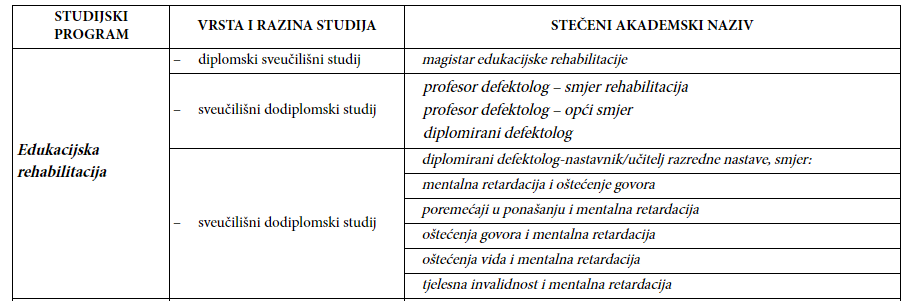 Radni odnos u školskoj ustanovi ne mogu zasnovati osobe pobrojene u članku 106. Zakona o odgoju i   obrazovanju u osnovnoj i srednjoj školi.Kandidati/inje dužni/e su uz prijavu na natječaj koja sadrži osobne podatke i naziv radnog mjesta na koje se prijavljuju priložiti:životopisdiplomu odnosno dokaz o stečenoj stručnoj spremidokaz o državljanstvuuvjerenje da nije pod istragom i da se protiv kandidata ne vodi kazneni postupak glede zapreka za zasnivanje radnog odnosa iz članka 106. Zakona o odgoju i obrazovanju u osnovnoj i srednjoj školi ne starije od 30 dana.elektronički zapis ili potvrdu o podacima evidentiranim u matičnoj evidenciji Hrvatskog zavoda za mirovinsko osiguranje.Prijavu je potrebno vlastoručno potpisati.Navedene isprave odnosno prilozi dostavljaju se u neovjerenoj preslici.Prije sklapanja ugovora o radu, odabrani kandidat dužan je sve navedene priloge odnosno isprave dostaviti u izvorniku ili u preslici ovjerenoj od strane javnog bilježnika sukladno Zakonu o javnom bilježništvu („Narodne novine“ broj 78/93, 29/94, 162/98, 16/07, 75/09 i 120/16)Osobe koje se pozivaju na pravo prednosti sukladno članku 102. Zakona o hrvatskim braniteljima iz Domovinskog rata i članovima njihovih obitelji („Narodne novine“ broj 121/17, 98/19 i 84/21), članku 48. f Zakona o zaštiti vojnih i civilnih invalida rata („Narodne novine“ broj 33/92, 77/92, 27/93, 58/93, 2/94, 76/94, 108/95, 108/96, 82/01, 103/03, 148/13 i 98/19), članku 9. Zakona o profesionalnoj rehabilitaciji i zapošljavanju osoba s invaliditetom („Narodne novine“ broj 157/13, 152/14, 39/18 i 32/20) te članku 48. Zakona o civilnim stradalnicima iz Domovinskog rata („Narodne novine“ broj 84/21), dužne su u prijavi na javni natječaj pozvati se na to pravo i uz prijavu na natječaj, pored navedenih isprava odnosno priloga, priložiti svu propisanu dokumentaciju prema posebnom zakonu, a imaju prednost u odnosu na ostale kandidate samo pod  jednakim uvjetima.Osobe koje ostvaruju pravo prednosti pri zapošljavanju u skladu s člankom 102. Zakona o hrvatskim  braniteljima iz Domovinskog rata i članovima njihovih obitelji („Narodne novine“ broj 121/17, 98/19 i 84/21), uz prijavu na natječaj dužne su, pored navedenih isprava odnosno priloga, priložiti i sve potrebne dokaze propisane člankom 103. stavak 1. Zakona o hrvatskim braniteljima iz Domovinskog rata i članovima njihovih obitelji.Poveznica na internetsku stranicu Ministarstva hrvatskih branitelja s popisom dokaza potrebnih za ostvarivanja prava prednosti: https://branitelji.gov.hr/UserDocsImages/dokumenti/Nikola/popis%20dokaza%20za%20ostvarivanje%20prava%20prednosti%20pri%20zapo%C5%A1ljavanju-%20ZOHBDR%202021.pdfOsobe koje ostvaruju pravo prednosti pri zapošljavanju u skladu s člankom 48. Zakona o civilnimstradalnicima iz Domovinskog rata („Narodne novine“ broj 84/21), uz prijavu na natječaj dužne su, pored navedenih isprava odnosno priloga, u prijavi na natječaj pozvati se na to pravo i uz prijavu dostaviti i dokaze iz stavka 1. članka 49. Zakona o civilnim stradalnicima iz Domovinskog rata.Poveznica na internetsku stranicu Ministarstva hrvatskih branitelja s popisom dokaza potrebnih za ostvarivanja prava prednosti: https://branitelji.gov.hr/UserDocsImages/dokumenti/Nikola/popis%20dokaza%20za%20ostvarivanje%20prava%20prednosti%20pri%20zapo%C5%A1ljavanju-%20Zakon%20o%20civilnim%20stradalnicima%20iz%20DR.pdf Kandidat/inja koji/koja je pravodobno dostavio/la potpunu prijavu sa svim prilozima odnosno ispravama i ispunjava  uvjete natječaja dužan/na je pristupiti procjeni i vrednovanju prema Pravilniku objavljenom na web stranici Centra za odgoj i obrazovanje Tomislav Špoljar: https://centar-tomislavspoljar.hr/?page_id=12975Obavijest o datumu i vremenu procjene odnosno vrednovanja kandidata/inja, kao i sadržaj i način vrednovanja te pravni i drugi izvori za pripremanje kandidata za vrednovanje biti će objavljene na web   stranici Centra za odgoj i obrazovanje Tomislav Špoljar u rubrici „Natječaji“ : https://centar-tomislavspoljar.hr/?page_id=101 Kandidat/kinja prijavom na natječaj daje privolu za obradu osobnih podataka navedenih u svim dostavljenim prilozima odnosno ispravama za potrebe provedbe natječajnog postupka sukladno važećim propisima o zaštiti osobnih podataka.Rok za podnošenje prijave na natječaj je osam dana od dana objave natječaja. Natječaj je otvoren od 17. 04. 2023. do 25. 04. 2023. godine.Prijave na natječaj sa dokazima o ispunjavanju uvjeta natječaja dostavljaju se u pisanom obliku neposredno ili poštom na adresu: Centar za odgoj i obrazovanje Tomislav Špoljar, Jurja Križanića 33, 42000 Varaždin s naznakom „za natječaj- učitelj edukacijski rehabilitator“. Kandidatom/kinjom prijavljenim/om na natječaj smatrat će se samo osoba koja podnese pravodobnu i potpunu prijavu te ispunjava formalne uvjete iz natječaja. Nepravodobne i nepotpune prijave neće se razmatrati.Kandidat/kinja prijavljen/a na natječaj biti će obaviješten/a putem web stranice Centra za odgoj i obrazovanje Tomislav Špoljar: https://centar-tomislavspoljar.hr/?page_id=101 najkasnije u roku od osam dana od dana sklapanja ugovora o radu s odabranim kandidatom. U slučaju da se na natječaj prijave kandidati koji se pozivaju na pravo prednosti pri zapošljavanju prema posebnom propisu, svi će kandidati biti obaviješteni i prema članku 24. stavku 3. Pravilnika.RAVNATELJ: Marin Vučić, prof.def.reh; mag.rel.publ.